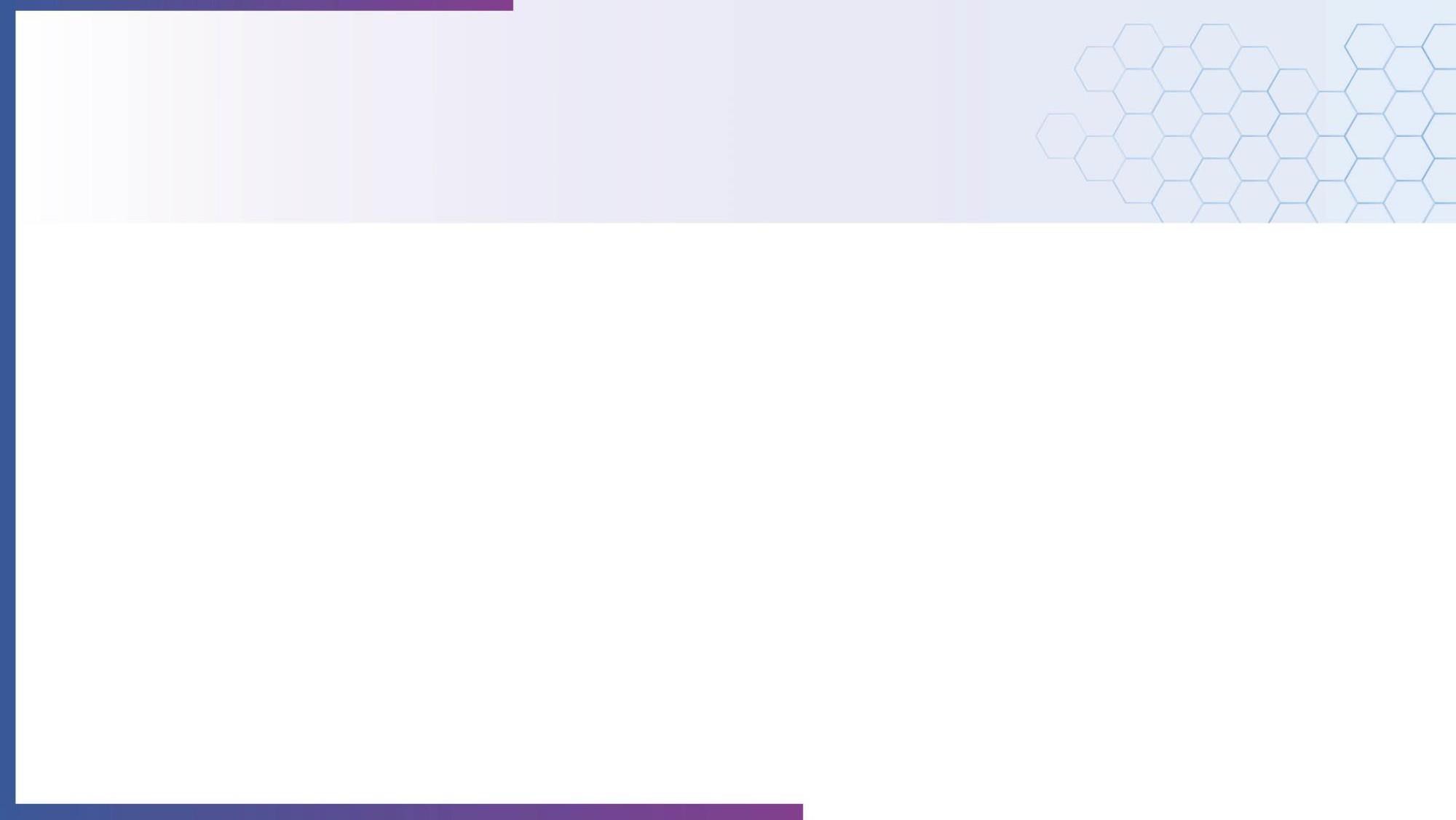 State:Step 3: Mapping System	Step 2: End UsersWho cares about this issue and why?What PD and TA are already occurring across the system? How can PD and TA bring parts of the system together? How can connections across the system be strengthened?The National Center for Systemic Improvement